PROPOZÍCIE12. ročníkaBehu ulicami obce SMIŽANYpod záštitou starostu obce Ing. Michala Kotradyho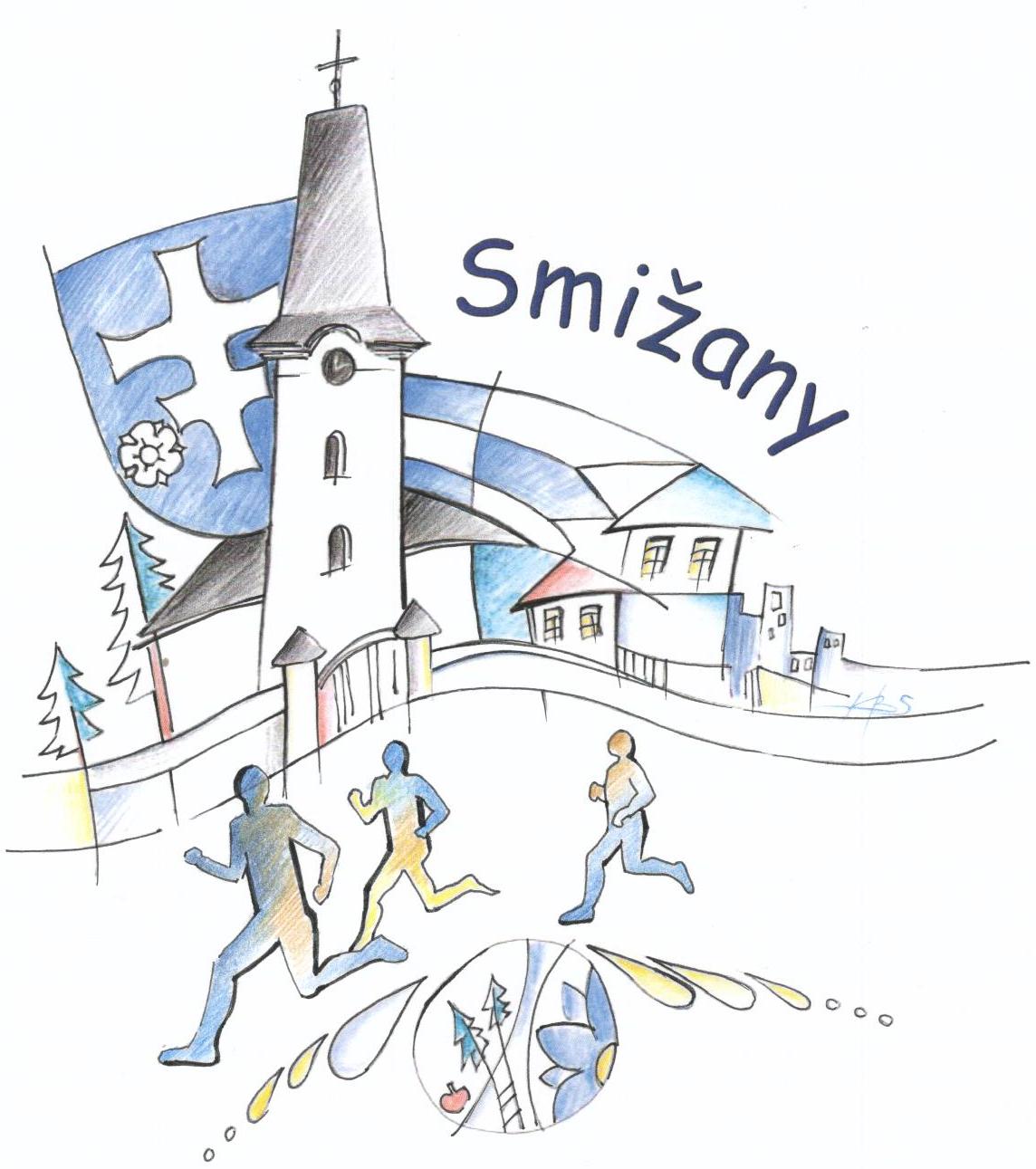 20. september 2017Usporiadateľ:		Obec Smižany, Oddelenie školstva, rozvoja a SŠÚ Smižany,                                           ZŠ Smižany, Komenského ul. 3, ZUŠ Smižany, OKC SmižanyTermín konania:		20. september 2017Miesto konania:		Námestie M. Pajdušáka Smižany, priestor pred ZUŠ Dezidera ŠtrauchaPrezentácia:		12.30 – 13.50 hod. v mieste konania , resp. 60 minút  pred štartom                                            Nám. M. Pajdušáka, priestor pred ZUŠRiaditeľ pretekov:		Ing. Michal KotradyPredseda 		PaedDr. Viera Skoumalová organizačného 		e-mail: viera.skoumalova@smizany.skvýboru:			tel.: 053/44 314 83 (kl. 214)                                   mobil: 0918 963 798Hlavný rozhodca:		PaedDr. Radoslav PoradaŠtartér:			Mgr. Martin HrušovskýZdravotná služba:	Zabezpečí ZŠ Smižany, Komenského ul. 3.Informácie:		PaedDr. Andrea Baluchová                                   OŠRaSŠÚ                                   Nám. M. Pajdušáka                                    053 11  Smižany                                    e-mail: andrea.baluchova@smizany.sk                                   tel.: 053/44 314 83 (kl. 214)                                    mobil: 0918 963 798Prihlášky:		Elektronicky  - na web stránke obce Smižany - www.smizany.sk                                          – Beh ulicami obce Smižany. Prihlášku stiahnuť z uvedenej adresy a vyplnenú                                           zaslať ako prílohu na e-mail vos@vos-tpk.sk taktiež na mail                                                      andrea.baluchova@smizany.sk                                   Link na elektronické prihlásenie účastníkov:                                            http://registrace.sportsoft.cz/main.aspx?e=1170&lng=sk                                   Termín do 13. 9. 2017 !!!  V prípade nezaslania elektronickej prihlášky, bude v deň pretekov                                                                   pre kategórie žiacke a dorastenecké poplatok 1 € na pretekára.Pravidlá:			Preteká sa podľa pravidiel atletiky a týchto propozícií.Protesty:		Podáva vedúci výpravy hlavnému rozhodcovi do 15 min. po vyvesení                                                        predbežných výsledkov s vkladom 2 €. V prípade zamietnutia, vklad ostáva                                           v prospech organizátora.Štartovné:		3 € (len v kategórii dospelých)  Šatne, sprchy:		ZUŠ Smižany, telocvičňa ZŠ Smižany, Komenského ul. 3Ceny:			Deti MŠ, žiacke a dorastenecké kategórie:                                             1. až 3. miesto – vecné ceny a diplom			Kategórie dospelých:                                                  1. miesto – 25 EUR, 2. miesto – 17 EUR, 3. miesto – 10 EUR                                                                                                                   Prémia pre prvých troch v absolútnom poradí hlavných pretekov :       			1. miesto – 50 EUR,  2. miesto – 45 EUR,  3. miesto – 35 EUR      Časový rozpis, kategórie, dĺžky tratí: Prezentácia a výdaj štartových čísel 12.30 – 13.50 hod. Otvorenie o 14.00 hod.Štart detských a mládežníckych kategórií v poradí – 14.15 hod.MO – malý okruh – VO – veľký okruh – Záverečné ustanovenie:	Usporiadateľ neručí za škody a straty počas pretekov.                                           Za zdravotný stav pretekárov zodpovedá vysielajúca organizácia,                                           každý pretekár štartuje na vlastné riziko.   PaedDr. Radoslav Porada, v.r.  						            Ing. Michal Kotrady, v.r.              hlavný rozhodca  							                  riaditeľ pretekov Mapa okruhov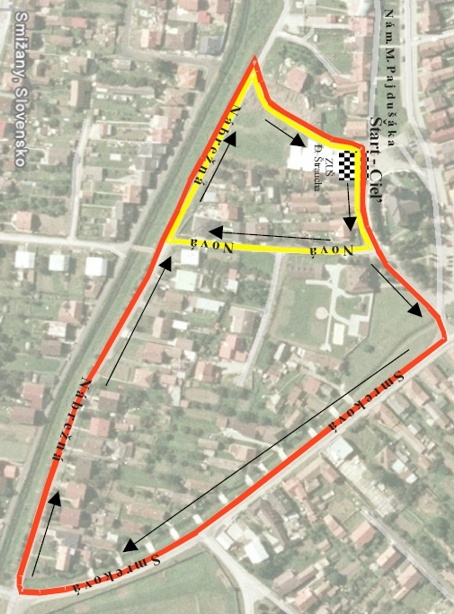 ŠtartČ. kat.KategóriaRok narodenia Počet okruhov14.151.2.3.dievčatá MŠchlapci MŠdievčatá      7 – 6 rokov2010 - 2011 1 x MO1 x MO4.chlapci        7 – 6 rokov5.dievčatá      9 – 8 rokov  2008 – 2009  1 x MO6.chlapci        9 – 8 rokov7.najml. žiačky 11 –10rokov2006 – 2007  2 x MO      8.najml. žiaci    11 - 10rokov 9.ml. žiačky     13 – 12rokov2004 – 2005  2 x MO     10.ml. žiaci        13 – 12rokov11.st. žiačky      15 – 14 rokov2002 – 2003  3 x MO12.st. žiaci         15 – 14 rokov13.dorastenky 17 – 16 rokov2000 – 2001  2 x VO14.dorastenci  17 – 16 rokov16.30štart hlavných kategóriímuži15.muži do 39 rokov1999 – 197810 VO16.muži 40 – 49 rokov1977 – 196810 VOveteráni17.muži 50 – 59 rokov1967 – 195810 VO18.muži  starší 1957 a skôr10 VOženy19.ženy do 34 rokov 1999 – 1983  5 VOveteránky20.21.ženy 35 – 49 rokovženy 50 a staršie1982   - 19681967 a skôr  5 VO  5 VO